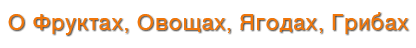 Фрагмент из книги "Сказочный справочник здоровья"
Все о ценных свойствах яблок + быстрые вкусные и питательные рецепты здоровья и молодости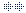 Сказка - притча
"ПРИНЦЕССА ЯБЛОНЬ"Л. СкребцоваЖила на свете принцесса Помелла. Она никогда не капризничала, как другие принцессы, а целыми днями трудилась в саду. Прекрасный сад Помеллы был царством яблонь. Осенью по ее приказу за ограду сада выносили огромные корзины яблок, и ими угощались все жители королевства. Однако король недовольно спрашивал: 
— Разве королевское дело за садом ухаживать?


— Ах, папочка, я мечтаю вырастить яблоньку, которая не будет бояться засухи, мороза и фруктовых вредителей: тли да плодожорки. Чтобы яблочки на ней были румяные, сочные и хранились целый год, — отвечала принцесса.

— Фу, — морщился король, — почему у тебя голова занята грубыми яблоками, а не сладчайшими блюдами, достойными королевского стола?
Король каждый день устраивал во дворце роскошные пиры. Огромные торты, пирожные и конфеты едва помещались на столах. После этих пиров все страдали от болей в желудке. Но через день боли забывались, и король с королевой снова бодро отдавали распоряжения поварам.

Король с каждым днем толстел и походил на настоящую бочку. С кровати его поднимали несколько слуг. Вскоре он серьезно заболел. Консилиум знаменитых лекарей поставил страшный диагноз — ожирение сердца и печени. Принялись лекари лечить короля сильными лекарствами, от которых у него началась чесотка. Тут у королевы резко подскочило давление, и министры начали болеть один за другим. К тому же у всех начался сильный авитаминоз, потому что в течение многих лет во дворце не ели ни овощей, ни фруктов.

Управлять королевством стало некому. Тогда юная принцесса решительно посадила короля и весь его двор на строгую яблочную диету.

С утра она диктовала королевскому повару меню: «Завтрак — яблочный сок, обед — пюре из сырых яблок и яблочный чай, ужин — печеные яблоки». Король с королевой так ослабели, что у них не было сил возражать дочери, а министры во всем подражали королю. Помелла лечила больных отборными яблоками из своего сада, и через неделю король с королевой почувствовали себя лучше: прошли головные боли и отеки, снизилось давление, исчезли боли в сердце и печени. Королева со своими фрейлинами повеселели. Их тонкие талии и ножки снова шаловливо замелькали в королевских залах.

Яблочное меню помогло и министрам. Они помолодели и радовались непривычной легкости в теле.

Все поправились, но яблоки продолжали есть на завтрак, обед и ужин. Помелла обучила королевских поваров готовить из яблок самые разнообразные блюда. Из кислых яблок делали салаты и варили супы; кисло-сладкие — шли на компоты и соки; из сладких — готовили желе, пудинги и джемы. Помелла научила поваров даже печь яблочный хлеб.

Принцесса каждый день проводила яблочный совет, на котором рассказывала о чудесных свойствах яблок: «Сварите яблоки в молоке, растолките их и получившуюся кашицу накладывайте на лицо. Каждый день отваром из яблоневых листьев полощите волосы. Если у вас появились ранки, особенно на губах, вам поможет кашица из яблок с жиром. При первых признаках простуды заварите чай из яблоневых лепестков и пейте по стакану каждый час».

Фрейлины старательно записывали каждое слово принцессы и тут же бежали исполнять ее советы. Скоро во всем королевстве не осталось ни одной женщины с увядшим лицом. Король тоже с восхищением слушал свою мудрую дочь и издал указ: «Объявляю яблоню священным деревом нашего королевства и приказываю всем подданным посадить ее возле своего дома».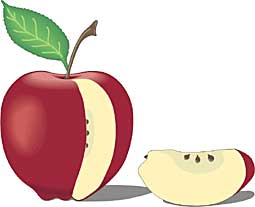 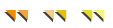 Фрукты детям. Апельсины и грейпфрутыВИТАМИН СЛ. СкребцоваВсе три графства поставляли королю цитрусового королевства великое множество своих чудесных фруктов, которые в хрустальных вазах утром, днем и вечером подавались к королевскому столу. Когда в залах никого не было, фрукты разговаривали между собой, а иногда даже спорили.

Толстокожие лимоны любили похвастаться:
— Смеем всех заверить, что мы, лимоны, — самые целебные фрукты из всех цитрусовых. Благодаря нам наш король Цитрус Великий всегда здоров и свеж. Лимонный сок убивает не только вирусы гриппа, но и возбудителей самых страшных болезней: дизентерии, тифа и холеры. Надеюсь, вы заметили, что каждый день король съедает по целому лимону, и всегда ест его с цедрой. Да что тут говорить! Он нашим соком водопроводную воду смягчает и зубы чистит, чтобы белее были.

— Чересчур ты расхвастался, братец лимон, — прерывал его золотистый апельсин.
— Мы, апельсины, тоже не лыком шиты. Король нас съедает побольше, чем вас, по три-четыре апельсина в день, а принцесса и того больше. Разве может ваша кислота сравниться с нашей сладостью?!

— Ничего подобного, милейший, мы кислые, когда незрелые. Зрелый лимон имеет тонкий и приятный вкус, — отпарировал обиженный лимон.

— Хватит вам спорить, — неожиданно перебил спорщиков звонкий голос.

Фрукты удивленно переглянулись, но не поняли, кто произнес эти слова.

— Не ищите меня, все равно не найдете. Я — витамин С и говорю из вас обоих. Вы, дорогие мои, относитесь к одному великому семейству цитрусов, которое может гордиться своим витамином С.

— Даже мы? — спросили скромные мандарины, которые никогда не вступали в спор.

— Конечно, вы тоже, уважаемые мандарины. Хоть и малы вы весом, однако витаминами не беднее других цитрусов. А из ваших корок можно готовить полезные напитки, варенье, цукаты и даже туалетную воду.

— Сравните, насколько моя кожура толще мандариновой, и вы поймете, где больше витаминов, — гордо сказал лимон.

— Не стоит хвастаться. У тебя толстая кожура, потому что ты оставался на родном дереве два года. Если лимоны до зимы не срезать, к весне они снова зеленеют, а летом их кожура утолщается. Жаль только, что целебные свойства ко второму году жизни у вас уменьшаются, — объяснил мудрый витамин С.

Лимон хотел что-то возразить, но в этот момент в зал вошли король с принцессой, и все замолчали.

Принцесса жалобным голосом проговорила:
— Папа, у меня пальчик опух и покраснел.

— Не печалься, дитя мое, — весело сказал Цитрус Великий, взял с блюда толстокожий лимон и проделал в нем дырку. 
— Суй скорее сюда свой пальчик — лимон мигом воспаление снимет.
— Видите, какой я полезный, раз обо мне вспомнили, — прошептал повеселевший хвастунишка.

Пока принцесса держала свой палец в лимоне, король рассказывал ей любопытные вещи:
— Знаешь ли ты, что все цитрусовые состоят из волосков, а волоски эти рождаются из цедры. Во время созревания они превращаются в сочную мякоть этих фруктов. Цедра, окрашенная снаружи в желтовато-оранжевый цвет, содержит пузырчатые мешочки. В них и накапливается целебное эфирное масло, выступающее по поверхности плодов.

— Вот почему лимоны на ощупь такие маслянистые! — воскликнула принцесса.

Витамин С, внимательно наблюдавший за этой сценой, восхищенно произнес: «Да, король в цитрусах не хуже меня разбирается, а в цитрусовом деле я смыслю немало»!Фрагмент из книги "Сказочный справочник здоровья"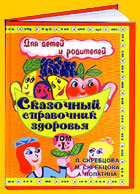 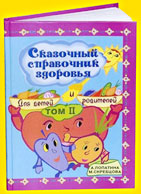 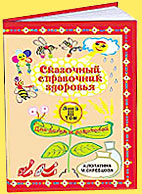 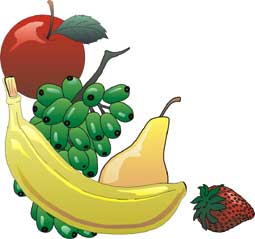 Книги о ценностях фруктов
в виде сказок и витаминных рецептовФрагмент из книги "Сказочный справочник здоровья"НЕВЕСТА ВИШЕНКА
В давние времена вырастили феи в небесных райских садах плодовые деревья и решили подарить их людям. В прекрасный весенний день спустились одна из фей на землю и видит, девушка в белой фате слезы льет: «Была бы я деревцем, и горя не знала бы».

— Отчего горюешь? — спросила фея девушку.

— Посватался ко мне жестокий богач Антоний. Страшно мне с таким человеком жизнь связывать, да жить нам с матушкой не на что, — ответила невеста.

— Не горюй, — исполню я желание твое, превращу тебя в деревце, — проговорила фея и дотронулась до девушки своей волшебной палочкой. В ту же минуту стала девушка Вишенка стройным деревцем.

Стал Антоний свою невесту искать, с ног сбился, а ветер ему шелестит: «Иди в сад, увидишь там деревце в белой легкой фате, это и есть твоя невеста». 

Поспешил Антоний в сад, а белоснежное деревце найти не может. Кинулся он прочь, а ветер снова свистит: «Переоделась твоя Вишенка в шелковое светло-зеленое платьице из заостренных листиков».

Еще раз вернулся Антоний в сад. Только листочки на вишневых веточках к тому времени потемнели, а меж ними засверкали красные ягоды, будто пуговки на бархатном темно-зеленом платье. Так и не нашел Антоний невесты. Говорит тогда ему ветер: «Видно душа твоя черства, раз любовь свою отыскать не можешь».

Матушка Вишенки тосковала без дочки, но вскоре приснилось ей, что деревце, которое после исчезновения дочки выросло, разговаривает с ней голосом Вишенки. Утром подбежала матушка к деревцу и признала в нем дочку. Пожаловалась она ей:
— Жила бы ты, доченька, в семье богатой, и мне бы кусок помягче достался. От грубой пищи разболелись у меня желудок и почки.

— Не горюй, матушка, — отвечала Вишенка, — настой из моих веток залечит твой желудок, а сок моих ягод исцелит боли. С тех пор стала матушка снадобьями вишневыми лечиться.

Однажды соседский мальчуган заболел желтухой. Вишенка посоветовала матушке отварить вишневые листья в молоке и поить ими больного. Вскоре мальчик поправился. Когда он совсем окреп, прибежал к Вишенке, погладил серо-бурый ствол и прошептал:
— Спасла ты меня, Вишенка.

— Почаще угощайся моими сочными вишнями. Они яды из организма выводят. После твоей болезни это особенно важно, — ласково ответило деревце.

Вскоре выросла Вишенка выше пяти метров. В конце лета ее темно-зеленого платья не видно было под малиновыми ягодками. Со всех окрестных сел шли тогда к матушке Вишенки люди, и никому она не отказывала. Пришел однажды и слуга Антония:
— Сударыня, помогите моему хозяину. Жар и жажда измучили его. Лицо и ноги у него опухли. Ничего не помогает. А сегодня носом кровь пошла и остановиться не может. Одна надежда на вас!

Вишенка тревожно зашумела, но вдруг опустила ветку с самыми сочными ягодами и прошелестела: «Пусть твой хозяин съест их, а листья с этой ветки надо измельчить и вложить больному в нос».

Листья остановили кровотечение, а вишни утолили жажду больного, и через неделю он поправился.

После болезни Антоний попросил у матушки маленький росток вишенки и в кадку посадил. Болезнь смягчила его характер. Холил он свое деревце, слова ему нежные шептал. В Новый год вдруг зацвела маленькая вишенка всем на удивление. За окном мороз, а у Антония в избе белоснежная красавица.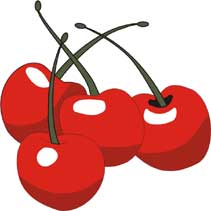 Л. Скребцова:::
Вопросы и задания к сказке:

• Что нового о вишне вы узнали из этой сказки? 
• Почему ветер не смог помочь Антонию?
• Что помогло Антонию измениться?
• Собирали ли вы когда-нибудь вишни?
• Кого напоминают вам вишневые деревца?
• Нарисуйте Вишенку в разных нарядах.
• Если бы вам предложили в течение одного дня побыть каким-либо фруктовым деревцем или фруктом, в кого из них вы хотели бы превратиться, и почему?:::МУДРАЯ ГРУШАМ. СкребцоваВо дворе школы росло одинокое грушевое дерево. После летних каникул груша с нетерпением поджидала детей с урожаем сладких желтых груш. Скамейка под грушей редко пустовала. По утрам на ней сидели мамы с младенцами, а по вечерам встречались влюбленные, и груша замирала, слушая их нежные признания.

В майские деньки, нарядившись в воздушное белое платье, груша весело встречала пчелок:
— Угощайтесь на здоровье моей пыльцой.

Одна маленькая пчелка застенчиво рассказала:
— Вчера сильный ветер занес меня высоко в горы. Я спаслась в цветке маленького деревца, росшего из трещины в скале. Конечно, я сразу поняла, что это груша: ваши милые цветы ни с чем не спутаешь. Я поблагодарила ее за приют и спросила: 
— Как ты не боишься, маленькая грушенька, расти в таком неподходящем месте?

— Я не вышла ростом, потому что трудно расти среди камней, но я не маленькая, мне уже пятьдесят лет, — ответило деревце. — Своим мощным стержневым корнем я достаю воду с большой глубины. Благодаря ему мы, груши, можем жить на любой почве. А листочки у меня, как видишь, перистые, словно у рябины. В сухих и жарких горах такие листочки тратят драгоценной влаги меньше, чем цельные листья садовых груш. Одна беда: в прошлом году цветы мои никто не опылил, и они уродились мелкие и без семян.

— Скорее собери мою пыльцу и опыли ей твою спасительницу, чтобы у нее выросли такие же крупные плоды с семенами, как у меня, — ласково попросила груша, и проворная пчелка принялась за дело.

Когда пчелка улетела, груша подумала: «Наш грушевый род даже в горах всем помогает».

Из задумчивости ее вывели чьи-то всхлипывания. На скамейке плакала молоденькая учительница.

— Кто вас обидел? — встревожилась груша.

— Ах, грушенька, дети меня не уважают. Сегодня я сделала замечание одному рыжему, вихрастому шалуну, а он в отместку обозвал меня прыщавой.

— Не плачь, милая. Шалуна этого я знаю. Непоседа он, но меня за сочную грушу всегда благодарит и про животных своих любит мне рассказывать. Дома у него кошка, собака и попугай живут. Как-то я ему ссадину на лбу вылечила: груши мои лучше всякой зеленки ранки заживляют. С тех пор он, пробегая мимо, всегда меня по стволу гладит. Так может делать человек только с добрым сердцем. Он сказал глупость, не подумав, а кожу на лице привести в порядок нетрудно. Сорви мой самый сочный плод, разомни его и приложи к лицу, а через пятнадцать минут смой теплой водой. Несколько раз так сделаешь, и станет лицо твое чистым, — объяснила груша, и молодая учительница, постепенно успокоившись, побежала в класс к ученикам.

После уроков на скамейку под грушей плюхнулся рыжий мальчик и растерянно сказал: «Знаешь, груша, сегодня я обидел нашу учительницу. Думал, что она приведет директора, но она подошла ко мне и... сказала, что была не права, а затем спросила про моих питомцев. Интересно, откуда она про них узнала?»

Груша лишь пожала красивыми ветками и протянула мальчику самую сочную грушу.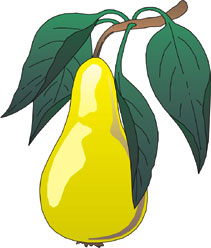 ЦИТРУСОВОЕ КОРОЛЕВСТВОЛ. СкребцоваВ старину было на земле великое цитрусовое королевство, и правил им мудрый король — Цитрус Великий. Была у него дочь — красавица и умница. Цитрусовое королевство было поделено на три больших графства: Лимонию, Апельсинию и Мандаринию. Молодые графские сыновья славились по всему королевству как прекрасные охотники и танцоры. Но когда они посватались к принцессе, она отказала всем троим.

— Красивы, да головы у них пусты: одна охота на уме да развлечения, — сказала она родителям.

Самым богатым графством цитрусового королевства была Лимония. На огромных лимонных плантациях трудились тысячи крестьян. Старый граф очень гордился своими лимонными деревьями, которые зеленели, цвели и плодоносили круглый год. На этих удивительных деревьях можно было одновременно увидеть и бутоны, и цветки, и плоды. Воздух графства так пропитался лимонным запахом, что даже вода и земля в нем пахли лимонами. Погруженный в заботы о своих лимонных плантациях, старый граф почти не занимался воспитанием сына.

В Апельсинии — втором по величине графстве цитрусового королевства, воздух был пропитан дивным апельсиновым ароматом. Невесты из Апельсинии делали к свадьбе из душистых апельсиновых цветков белые венки— символы чистоты и невинности, а возле дома молодоженов обязательно сажали апельсиновое дерево. В этом графстве апельсины были основным продуктом питания. Апельсиновую цедру добавляли в хлеб, творог, молоко и даже сметану. Самым изысканным деликатесом в Апельсинии считалось варенье из апельсиновых корок. В приготовлении этого лакомства соревновались лучшие повара графства. Жители графства, подобно жителям соседней Лимонии, никогда ничем не болели: горькие, сладкие и кисло-сладкие плоды прогнали из Апельсинии все вирусы. Однако граф Апельсинии также, увы, не смог привить своему наследнику любовь к апельсиновому делу.

Однажды на приеме во дворце цитрусового короля граф Лимонии пренебрежительно отозвался об апельсинах. Граф Апельсинии стал оранжевым как апельсин и, в свою очередь, недоброжелательно отозвался о лимонах. С тех пор графы больше друг с другом не разговаривали и издали указы, запрещающие своим жителям употреблять в пищу любые другие цитрусы, кроме лимонов — в Лимонии и апельсинов — в Апельсинии.

Самым маленьким графством в цитрусовом королевстве была Мандариния. Мандарины там росли повсюду: в садах, на улицах и даже на крышах домов. Их оранжевые фонарики дарили жителям Мандаринии праздничное настроение. Граф Мандаринии, хотя и гордился своими мандаринами, не считал их лучшими на земле цитрусовыми плодами. В его графстве, помимо мандаринов, выращивали и лимоны, и апельсины, и даже другие фрукты. Поэтому людям жилось в Мандаринии свободнее, чем в соседних графствах, и отличались они приветливым нравом. Все жители Мандаринии обожали своего доброго графа, и он этим очень гордился. Однако и у него не хватало времени на своего сына.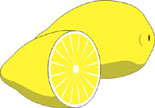 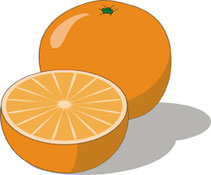 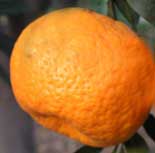 